    Správa o výchovno-vzdelávacej činnosti,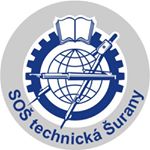 jej výsledkoch a podmienkachza školský rok 2021/2022                          Podľa vyhlášky Ministerstva Školstva SR 435/2020 Z. z.§ 2. ods. 1 a Údaje o škole alebo o školskom zariadení v rozsahu: názov, adresa, telefónne číslo, webové sídlo, adresa elektronickej poštyÚdaje o školeVedúci zamestnanci školyRada školy§ 2. ods. 1 c Informácie o činnosti rady školy alebo rady školského zariadenia a o činnosti poradných orgánov riaditeľa školy, ak sú zriadené, najmä počet a dátumy zasadnutí a prijaté uzneseniaČinnosť rady školy a poradných orgánov školyRada školy pracuje v zložení 11 členov. Začiatkom školského roka schválila rada školy uznesením zlúčenie tried prvých ročníkov I.M a I.E z dôvodu zníženia počtu žiakov v I.M na 13 žiakov. Predsedom rady školy je Ing. František Hatina, ktorý sa pravidelne zaujíma o činnosť školy a zároveň podporuje a motivuje školu v týchto aktivitách. Práca rady školy prebiehala v súlade s jej plánom.§ 2. ods. 1 d Údaje o počte žiakov                      Počet žiakov školy: 248                                  Počet tried: 11Podrobnejšie informácie:§ 2. ods. 1 e Počet pedagogických zamestnancov, odborných zamestnancov a ďalších zamestnancovZamestnanci
§ 2. ods. 1 f Údaje o plnení kvalifikačného predpokladu pedagogických zamestnancovKvalifikovanosť pedagogických pracovníkov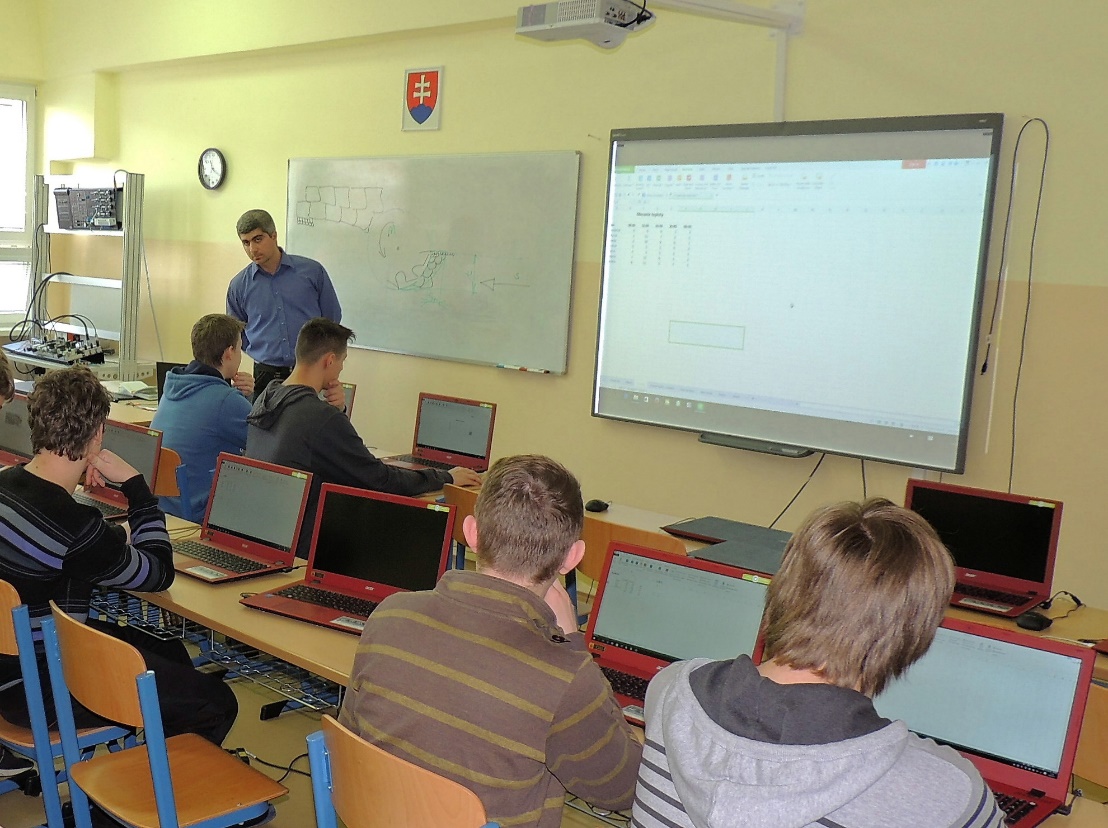 § 2. ods. 1 g Informácie o aktivitách a prezentácii školy alebo školského zariadenia na verejnostiPrehľad výsledkov súťaží a olympiád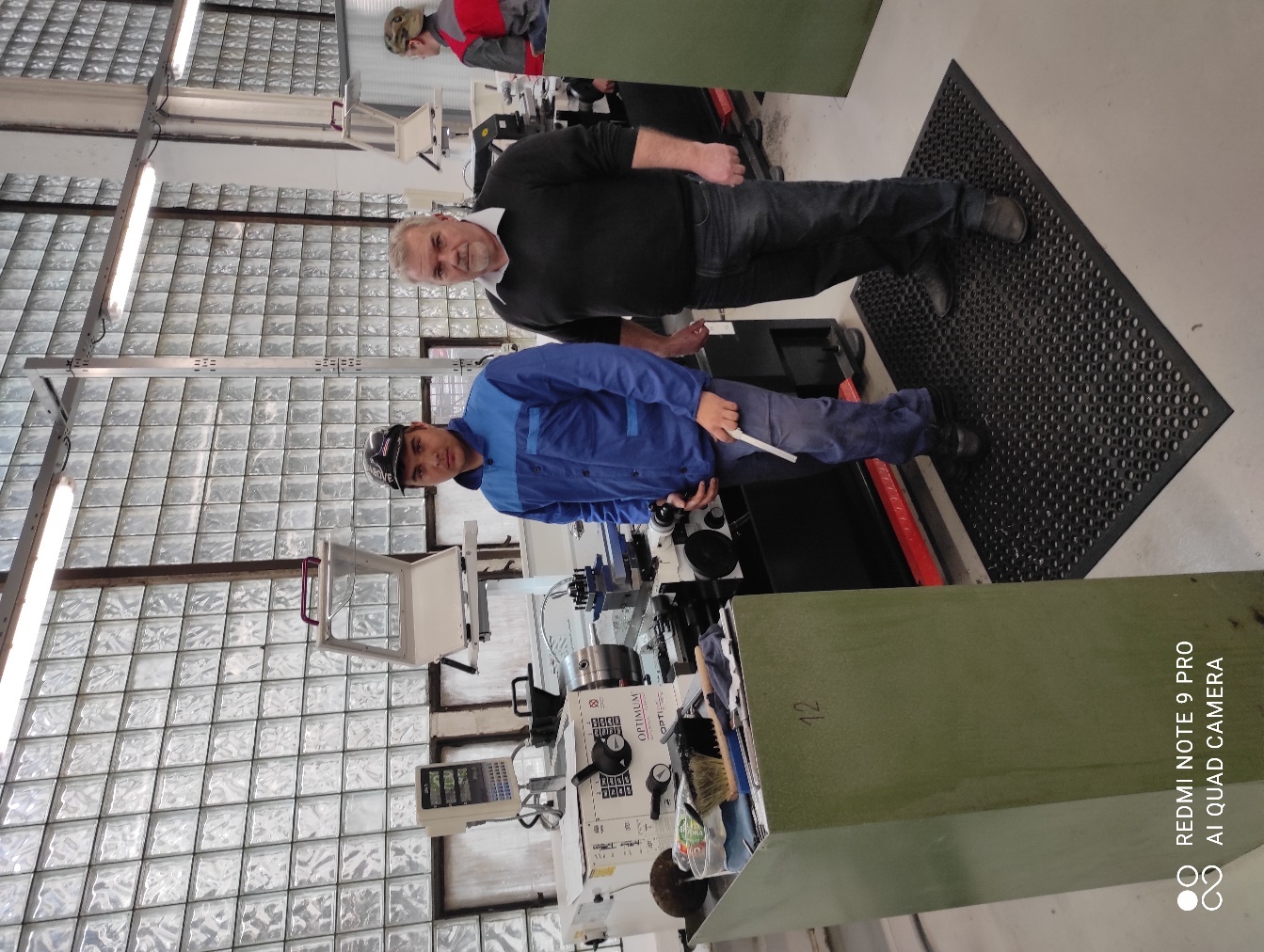 Aktivity a prezentácia na verejnostiPrehľad akcií, kampaní, exkurzií a výletov, do ktorých sme sa zapojili v škol. roku 2021/2022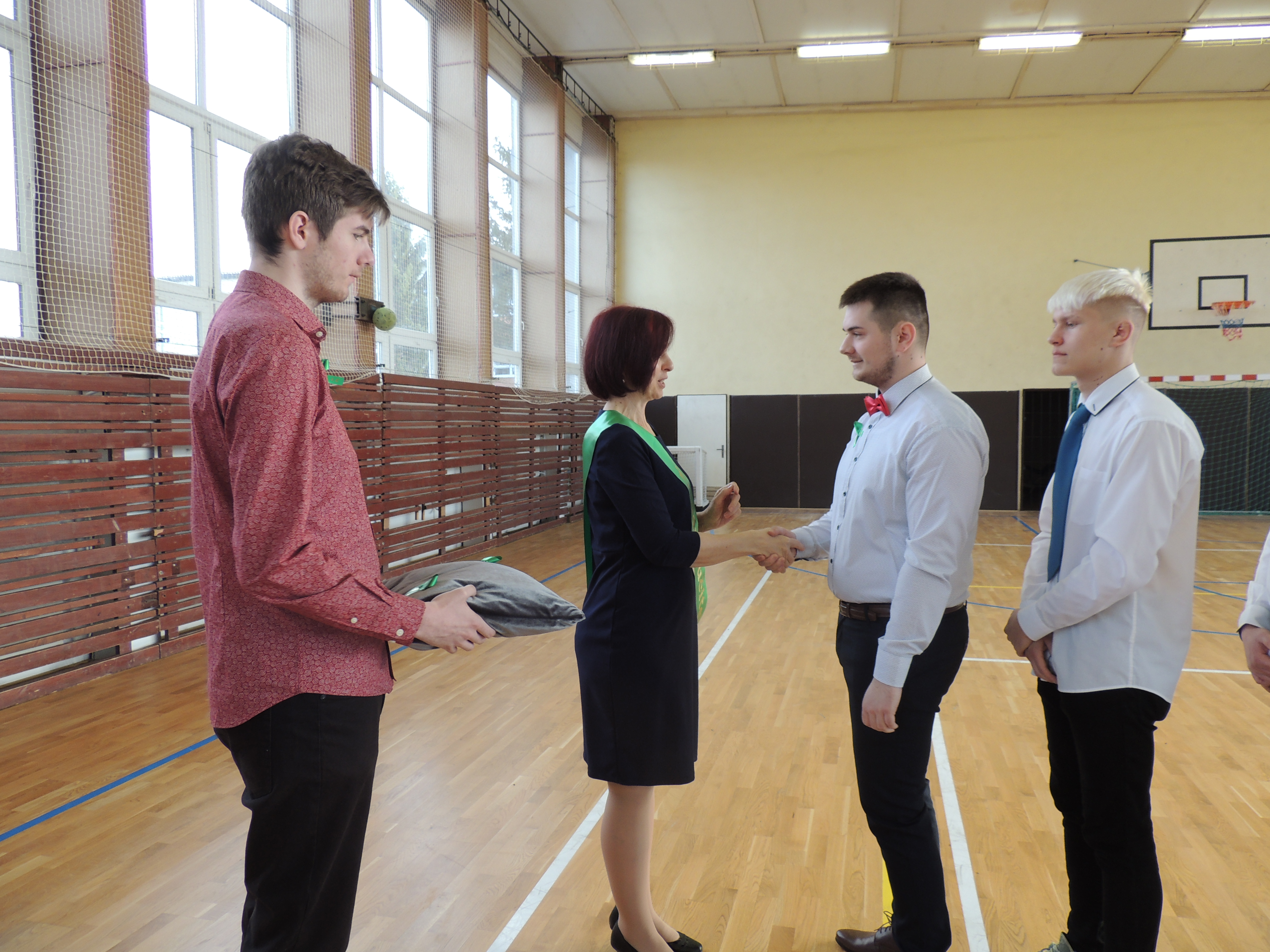 Prezentácia školy verejnosti v škol. roku 2021/2022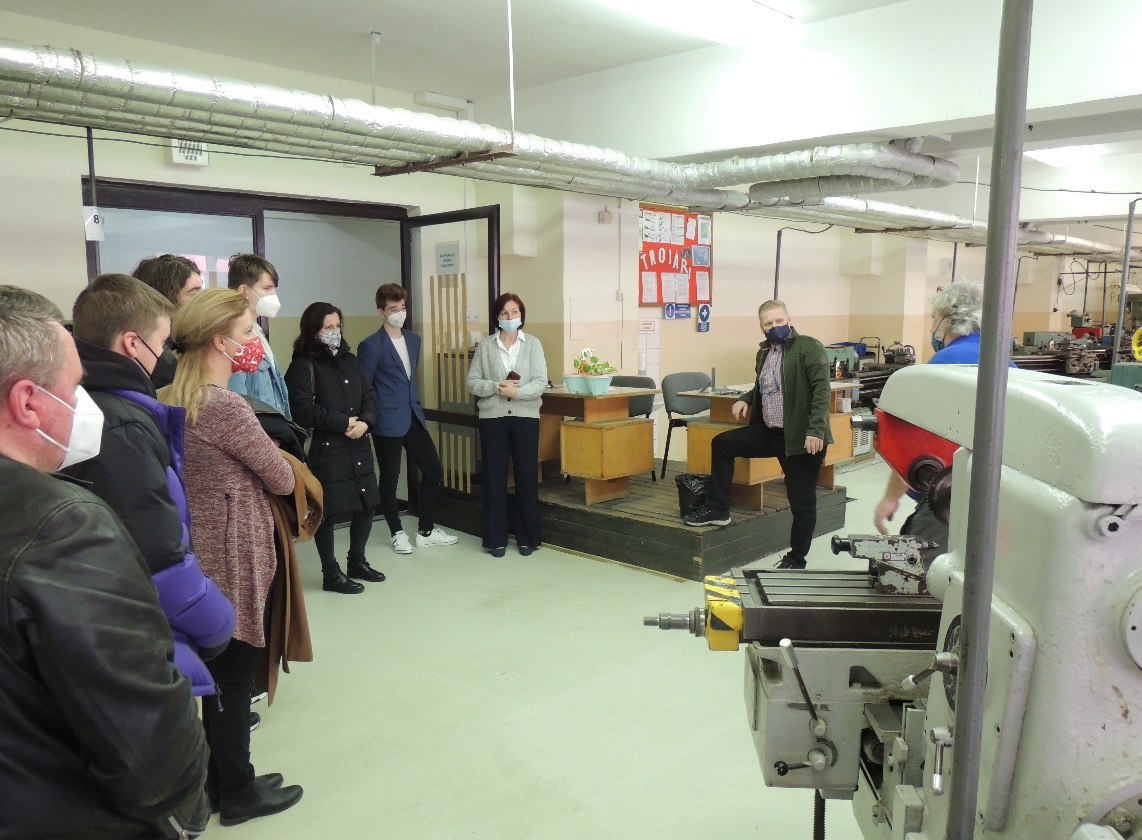 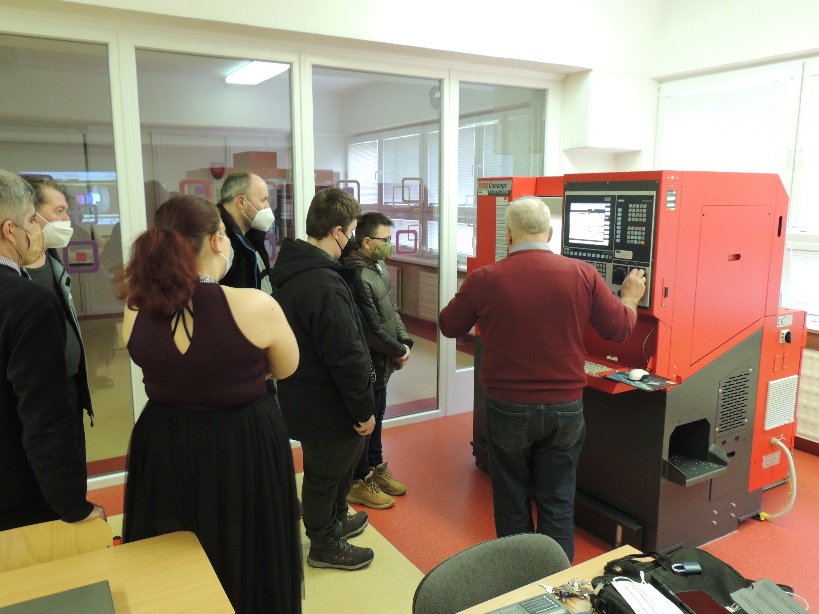 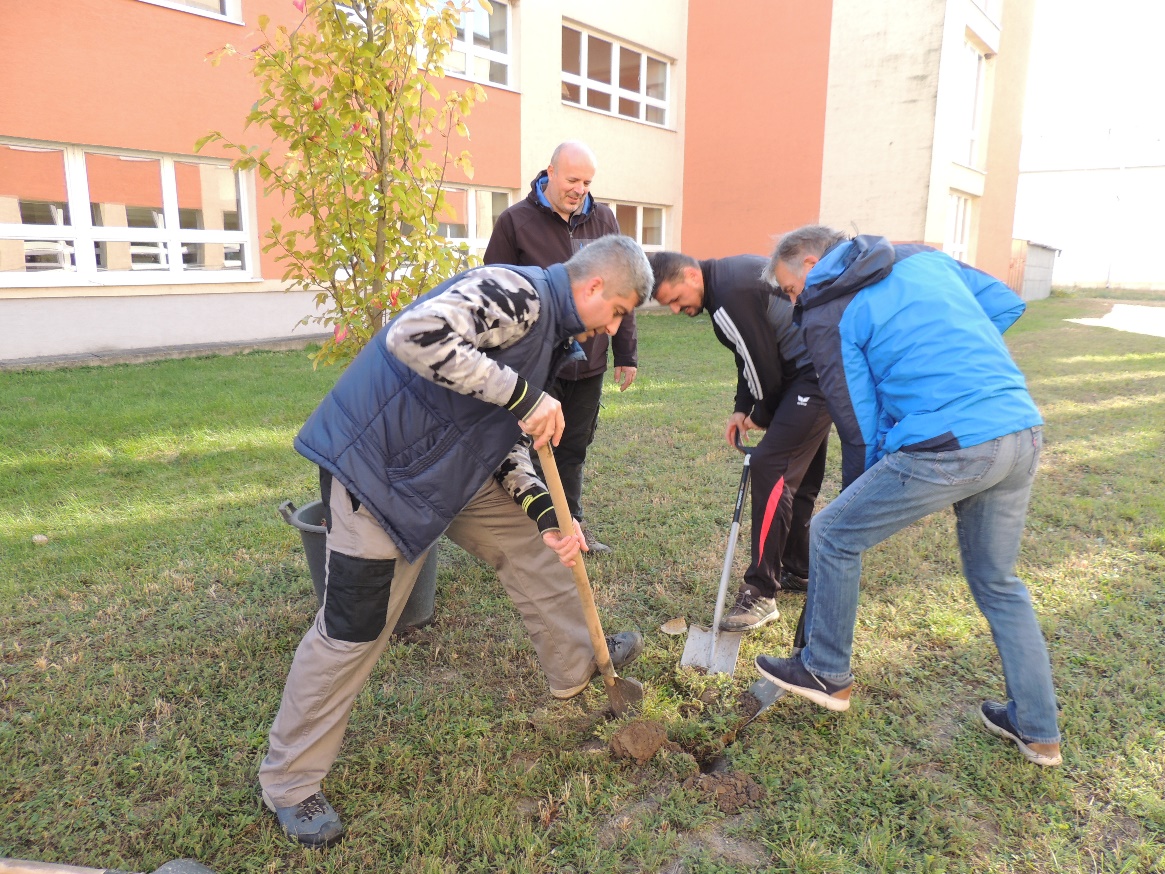 § 2. ods. 1 h Informácie o projektoch, do ktorých je škola alebo školské zariadenie zapojenéProjektyŠkola vypracovala v r. 2017 projekt s názvom "Dobudovanie COVP v SOŠ Šurany"- Projekt je zameraný na modernizáciu strojov a zariadení a vybudovanie nových učební pre automatizáciu, robotizáciu, pneumatiku, CNC a moderné vybavenie dielní odborného výcviku pre všetky vyučované odbory. V školskom roku 2021/2022 prebehli výberové konania pre jednotlivé oblasti projektu a ich vyhodnocovanie.  V rámci projektu budú dodané napr. tieto zariadenia pre odborné predmety: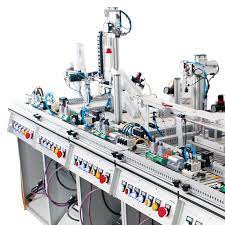 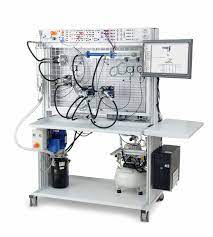 § 2. ods. 1 i Informácie o výsledkoch inšpekčnej činnosti vykonanej Štátnou školskou inšpekciou v škole alebo v školskom zariadeníVýsledky inšpekčnej činnostiDátum poslednej inšpekčnej kontroly: od 16.3.2022 do 19.4.2022Druh inšpekcie: - Následná - stav odstránenia nedostatkov zistených pri inšpekciách v SOŠ.- Tématická - realizácia externej časti a písomnej formy internej časti maturitnej skúšky v SOŠ.Správa o výsledkoch následnej inšpekcie konštatuje, že odporúčania inšpekcie boli akceptované a opatrenia splnené.Správa o výsledkoch tématickej inšpekcie konštatuje jej priebeh bez nedostatkov.§ 2. ods. 1 j Informácie o priestorových podmienkach a materiálno-technických podmienkach školy alebo školského zariadeniaMateriálno-technické podmienkyŠkola sídli vo vlastnom areáli, ktorý zahŕňa budovu teoretického vyučovania, telocvičňu so sociálnym prístavkom, dielne praktického vyučovania pre strojárstvo, elektrotechniku, mechatroniku a administratívnu časť. Zabezpečujeme komplexnú výučbu vo všetkých vyučovaných odboroch.Škola je primerane vybavená strojným a prístrojovým zariadením na výučbu CNC techniky, výpočtovou technikou, strojmi a zariadeniami pre klasické obrábanie kovov. Výučbu elektrotechniky sme zabezpečovali v šiestich odborných dielňach. Škola je Centrom odborného vzdelávania a prípravy pre strojárstvo a elektrotechniku v rámci Nitrianskeho samosprávneho kraja. Máme uzatvorené dlhodobé zmluvy o príprave a vzdelávaní žiakov v systéme duálneho vzdelávania s firmami OSRAM Slovakia, a.s. Nové Zámky /od roku 1996/, Lindenmaier s.r.o. Šurany /od roku 1997/, Muehlbauer Technologies s.r.o. Nitra /od roku 2009/ a Wohrle Šurany a Železnice SR Bratislava /od roku 2015/. Do systému duálneho vzdelávania bolo zapojených 20,16 % žiakov školy.Máme vypracované 4 rekvalifikačné programy v rámci celoživotného vzdelávania, z toho tri zamerané na programovanie CNC strojov a jeden na elektrotechniku. Škola tým poskytuje záujemcom z radu nezamestnaných možnosť získania vedomostí, kompetencií a zručností využiteľných v priemyselnej výrobe na CNC strojoch. V zmysle platnej legislatívy spolupracujeme so Slovenskou obchodnou a priemyselnou komorou so sídlom v Nitre. § 2. ods. 1 k Informácie o oblastiach, v ktorých škola alebo školské zariadenie dosahuje dobré výsledky, o oblastiach, v ktorých má škola alebo školské zariadenie nedostatkyÚspechy a nedostatkyOblasti, v ktorých škola dosahuje dobré výsledky:Škola dosahuje dobré výsledky v realizácii systému duálneho vzdelávania v spolupráci s vyššie uvedenými firmami.Veľkým prínosom bolo zavedenie elektronickej triednej knihy, ktoré zjednodušilo prácu pedagogickým zamestnancom. Pedagógovia v júni absolvovali aktualizačné vzdelávanie na tému elektronická triedna kniha.Počas dištančného vzdelávania sa učitelia a majstri odbornej výchovy zdokonaľovali v používaní moderných komunikačných technológií a snažili sa pripravovať a poskytovať žiakom také materiály a takým spôsobom, aby ich čo najviac zaujali a motivovali k učeniu, čo sa prejavilo v spolupráci so žiakmi a následne na ich študijných výsledkoch.Oblasti, v ktorých sú nedostatky a treba úroveň výchovy a vzdelávania zlepšiť:Počas dištančného vzdelávania sme pociťovali ako najväčší nedostatok pokrytie internetovým pripojením v regióne, zastaralé a nedostačujúce technické vybavenie školy a zároveň aj technické vybavenie domácností žiakov. Modernizácia výučby by mala byť i motivačným faktorom pre zapájanie sa žiakov do vyučovania.§ 2. ods. 4 a SŠ: Počet žiakov so špeciálnymi výchovno-vzdelávacími potrebami                      ŠVVP na SŠ               Počet žiakov so ŠVVP: 3 § 2. ods. 4 b SŠ: Počet prijatých žiakov do prvého ročníka v školskom roku, v ktorom sa správa vypracúvaPrijatí žiaciPočet prihlásených žiakov na prijímacie skúšky: súčet 111 / počet dievčat 0Počet žiakov prijatých bez prijímacej skúšky: súčet 0/ počet dievčat 0Počet žiakov prijatých po úspešnom absolvovaní prijímacích skúšok: súčet 76/ počet dievčat 0Počet zapísaných prvákov k 30.6.2021: súčet 56/ počet dievčat 0Skutočný počet žiakov 1.ročníka k 15.9.2021: súčet 58/ počet dievčat 0§ 2. ods. 4 e SŠ: Zoznam študijných odborov a zoznam učebných odborov a ich zameraní, v ktorých škola zabezpečuje výchovu a vzdelávanie; ak ide o strednú odbornú školu, uvádza sa aj informácia, že ide o odbor vzdelávania, v ktorom sa odborné vzdelávanie a príprava uskutočňuje v systéme duálneho vzdelávaniaOdbory§ 2. ods. 4 f SŠ: Výsledky hodnotenia žiakov podľa poskytovaného stupňa vzdelaniaKlasifikácia triedProspech žiakov§ 2. ods. 4 g SŠ: Výsledky úspešnosti školy pri príprave žiakov na výkon povolania§ 2. ods. 4 h SŠ: Výsledky uplatniteľnosti žiakov na trhu práce alebo úspešnosti prijímania žiakov na ďalšie štúdiumUplatnenie žiakovDopyt po absolventoch našej školy dlhodobo prevyšuje naše možnosti a ponuku. Počas celého školského roka školu navštevujú zástupcovia firiem z užšieho i širšieho regiónu s prezentáciou svojich firiem a ponukou voľných pracovných miest. Absolventi školy nachádzajú uplatnenie v strojárskych ale i elektrotechnických podnikoch, časť pokračuje v štúdiu na vysokých školách technického ale aj humanitného smeru. Časť absolventov nachádza uplatnenie v slovenských a zahraničných firmách pôsobiacich v zahraničí, najmä v Rakúsku, Nemecku, Švajčiarsku, ale aj vo Veľkej Británii a Holandsku. § 2. ods. 5 a Informácie o finančnom zabezpečení výchovno-vzdelávacej činnosti školy alebo školského zariadenia podľa osobitného predpisuFinančné a hmotné zabezpečenie§ 2. ods. 1 mFinančné a hmotné zabezpečenieÚdaje o finančnom a hmotnom zabezpečení výchovno-vzdelávacej činnosti školy za kalendárny rok 2021.Škola je financovaná Nitrianskym samosprávnym krajom ako zriaďovateľom                                  podľa normatívneho spôsobu financovania stredných škôl na základe počtužiakov:1. Dotácie zo štátneho rozpočtu na žiakov V roku 2021 boli škole poskytnuté normatívne prostriedky vo výške 962 218,11 €, z toho na mzdy a poistné 797 555,- € a prevádzku 81 848,-€. 2. Príspevky na čiastočnú úhradu nákladov spojených s hmotným zabezpečením školy od rodičov alebo inej osoby, ktorá má voči žiakovi vyživovaciu povinnosťOd rodičov nepožadujeme uvedené finančné prostriedky. 3. Finančné prostriedky prijaté za vzdelávacie poukazy a spôsob ich použitia v členení podľa financovaných aktivítZa vzdelávacie poukazy nám bola poukázaná suma 6 266,- €. V plnej výške  bola vyčerpaná na  materiálno-technické vybavenie krúžkov a finančné krytie nákladov súvisiacich s pandémiou COVID-19.  Odmeny za vedenie krúžkov neboli poskytnuté. 4. Finančné prostriedky získané od rodičov alebo zákonných zástupcov žiakov, právnických osôb alebo fyzických osôb a spôsob ich použitia v členení podľa finančných aktivít Žiadne dary sme v roku 2021 nezískali. 5. Iné finančné prostriedky získané podľa osobitných predpisov Z finančných prostriedkov získaných  z produktívnej práce a prenájmu  bola vyčerpaná suma 3 450,- €. V rok 2021 na bola od zriaďovateľa udelená dotácia na výmenu okien telocvične, soc. výstavby II. etapa vo výške 109 131,- € z toho poistné bolo 4 133,11 €.§ 2. ods. 5 b Informácie o aktivitách školy alebo školského zariadenia, ktoré realizuje pre deti alebo pre žiakov v ich voľnom časeVoľnočasové aktivityKrúžková činnosť prebiehala v prostredí školy len do 14.10. 2020, kedy sme prešli na dištančné vyučovanie, následne pokračovala po návrate žiakov do školy, teda od apríla 2021. 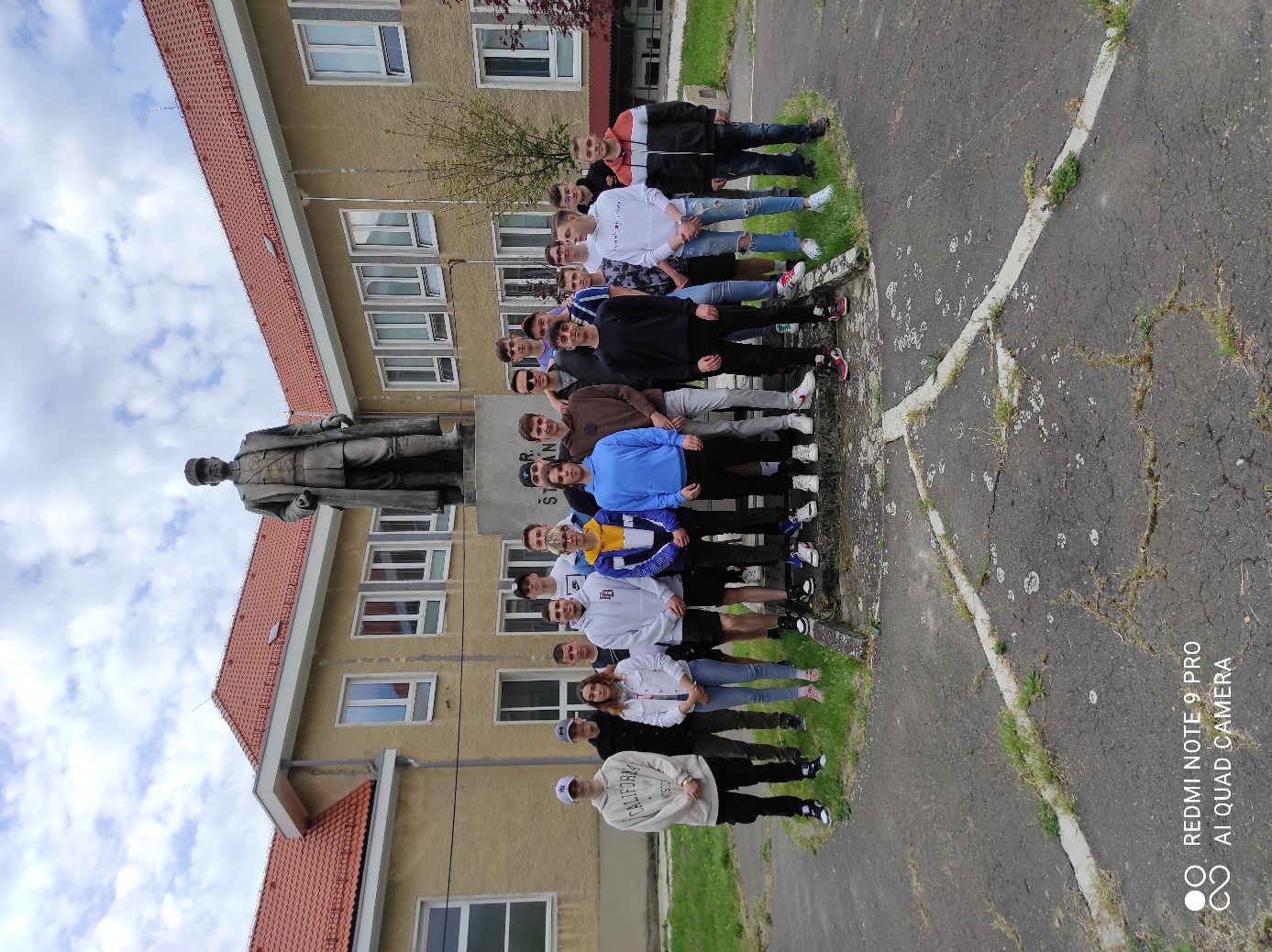 § 2. ods. 5 d Iné skutočnosti, ktoré sú pre školu alebo pre školské zariadenie podstatnéIné podstatné skutočnostiŠkola prechádza generačnou obmenou ako vo vedení školy, tak aj v pedagogickom zbore. Stabilizácia personálu ako jedna z hlavných úloh zlepšovania kvality výchovno-vzdelávacieho procesu je v súčasnej dobe veľmi náročná. Nájsť kvalifikovaného zanieteného odborníka ochotného pracovať za súčasných platových pomerov, hmotného ale i morálneho statusu v spoločnosti je obzvlášť náročné. Pri hľadaní vhodných kandidátov sme siahli najmä po našich bývalých absolventoch. Vzhľadom na ich uplatniteľnosť na trhu práce sme neboli veľmi úspešní. Koncom školského roka svitla iskierka nádeje a zamestnali sme dvoch perspektívnych majstrov odborného výcviku, ktorí sú bývalými absolventmi našej školy. ZáverŠkolský rok 2021/2022 napriek dobiehajúcej covidovej kríze hodnotíme úspešne. Väčšinu štúdiu žiaci absolvovali prezenčnou formou, čo malo dopad najmä v úrovni ich manuálnych zručností vzhľadom na charakter školy. Prezenčné vyučovanie vytvára podmienky vzniku a podporovaniu prosociálneho správania žiakov, formovaniu kritického myslenia žiakov. Priebeh prvej väčšej životnej skúšky - maturitnej skúšky bežnou prezenčnou formou, hlavne jej uskutočnenie malo vplyv na správanie a prípravu žiakov do života. Človek si viac váži dosiahnuté úspechy získané vlastným úsilím, než ktoré dostane zadarmo. Vyjadrenie rady školyVypracoval: Ing. Juraj HámorníkV Šuranoch, 12. októbra 2022Správa prerokovaná v pedagogickej rade dňa: 14.10.2022Stanovisko rady školy: Rada školy súhlasí s predloženou správou.Predseda RŠ Ing. František HatinaNázov školyStredná odborná škola technická, Nitrianska 61, ŠuranyAdresa školyNitrianska 61, 942 01 ŠuranyTelefón0356500865E-mailsostsurany@sostsurany.skWWW stránkasostsurany.edupage.orgZriaďovateľNitriansky samosprávny krajPriezvisko, menoTelefónSluž. mobile-mailRiaditeľIng. Juraj Hámorník035/65008800905 375969riaditel@sostsurany.skZástupkyňa pre TEVMgr. Zuzana Kollárová035/6500865zuzana.kollarova@sostsurany.skZástupca pre ODVIng. Martin Kováč035/6500865martin.kovac@sostsurany.skZástupca TEČIng. Mgr. Matej Spáčil035/6500865matej.spacil@sostsurany.skTitl., priezvisko, menopredsedaIng. Hatina Františekpedagogickí zamestnanciMgr. Smoláriková JanaMgr. Križan Miroslavnepedagogickí zamestnanciJuhásová Veronikazástupcovia rodičovIng. Hatina PeterGeletová KatarínaBlanárová Monikazástupca zriaďovateľaIng. Bartovič IgorBc. Hatina RadovanJuhász Miroslavzástupca žiakovHegyi ImrichTriedaPočet žiakov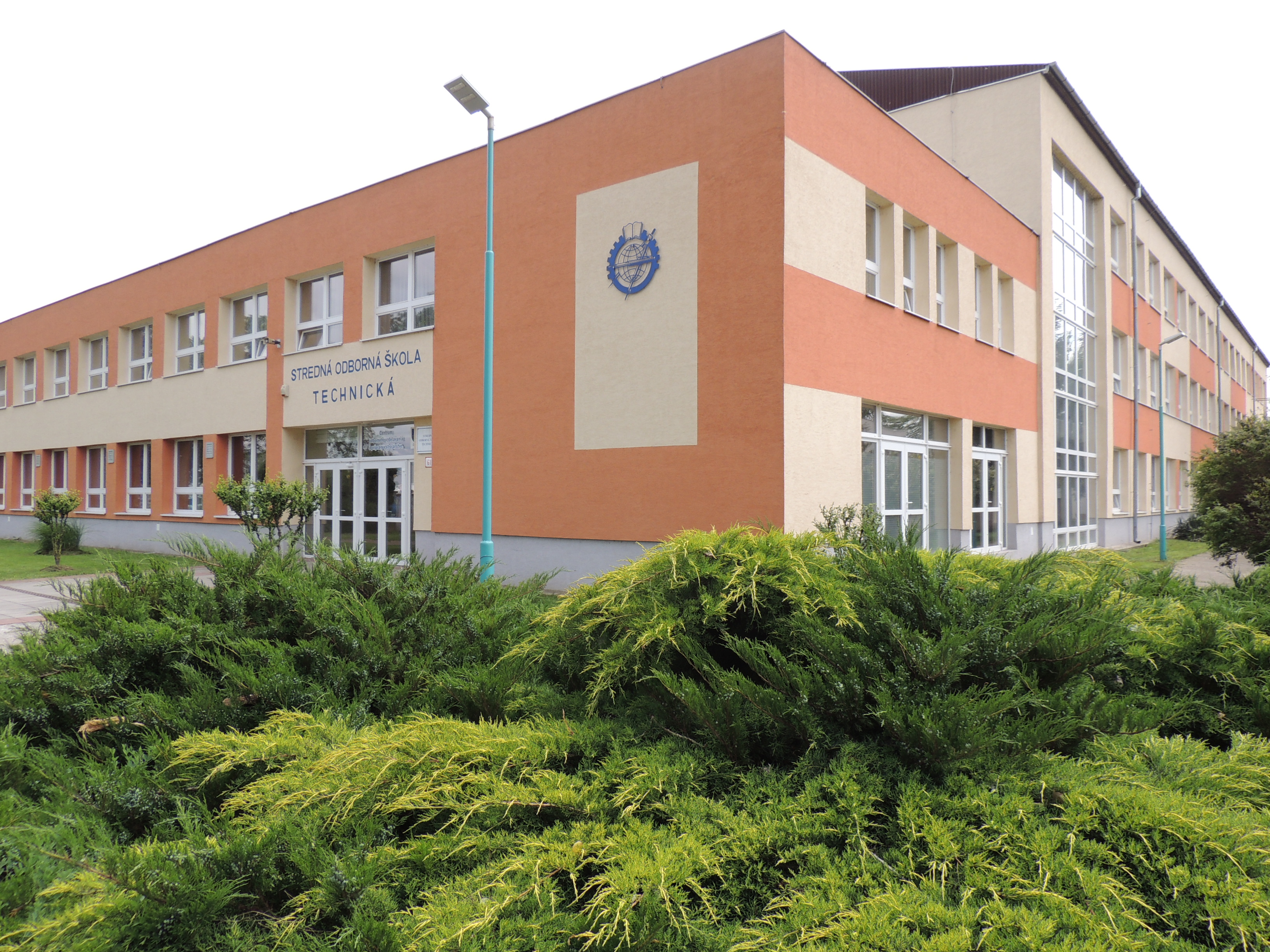 I.D22I.E0I.M26II.D26II.E16II.M21III.D27III.M28IV.C23IV.D16IV.M24Pracovný pomerPočet pedag. prac.Počet nepedag. prac.Počet úväzkov pedag. prac.Počet úväzkov nepedag. prac.TPP24112411DPP63Znížený úväzok30ZPS01Na dohodu01početnekvalifikovanýchkvalifikovanýchspoluučiteľov02424vychovávateľov000asistentov učiteľa000spolu02424Názov súťažeKoloDátum konaniaMiesto konaniaPočet žiakovZodp. vyučujúciUmiestneniePostup do kolaZENIT V ELEKTRONIKEkrajské25.11.2021dištančne2Ing. Zajičková5. miesto obajaZENIT V STROJÁRSTVEkrajské30.1.2022SOŠT Tlmače2Mgr. Križan1. a 2. miestoceloslovenskéZENIT V STROJÁRSTVEceloslov.29.-31.3.2022SOŠTaS Brezno1Mgr. Križan6. miestoJUNIOR INTERNETceloslov.do 15.3.2022dištančne4Ing. Zajičková-ENERGOCRAFTceloslov.do 12.2.2022dištančne1Ing. Zajičková7. miestoBasketbalokresné6.5.2022SOŠT Šurany10Mgr. Kosiba3. miestoBedmintonokresné28.4.2022Gymnázium Šurany2Mgr. Kosiba2. miestoKalokagatiakrajské7.6.2022SOŠS N.Zámky5Mgr. Kosiba-Názov akcieDátum konaniaMiesto konaniaTriedaZodpovedný vyučujúciKurz ochrany života a zdravia6.-7.9.2021ŠuranyIII.D, III.MÚčelové cvičenie23.9.2021ŠuranyI.D, I.E, I.MKosiba a triedni učiteliaVýsadba stromčekov28.10.2021Šuranypedag. zborHámorníkÚčelové cvičenie2.5.2022ŠuranyI.M, I.D, II.E, II.MZajičková, Szabo, Malíková, MészárosováKurz ochrany života a zdravia2.5.2022ŠuranyIII.DFederič, OrlováExkurzia3.5.2022ZSE Bratislava2.M, 2.E, 3.DZajičková, SzaboÚčelové cvičenie9.5.2022ŠuranyII.DSzabo, KosibaExkurzia9.5.2022Mestská knižnica ŠuranyI.MMészárosová, OrlováPrezentácie firiem9.5.2022SOŠT ŠuranyIV.C, IV.D, IV.Mtriedni učiteliaBeseda16.5.2022Nové ZámkyIV.MOrlováPrednáška o látkových závislostiach30.5.2022Nové ZámkyI.M, I.DHalvelandová, KosibaExkurzia30.5.2022Orgeco Nové ZámkyII.E, II.MKováčik, Mellen, Športový deň30.5.2022ŠuranyIII.D, III.MViteková, KováčŠportový deň1.6.2022ŠuranyII.E, II.MHalvelandová, KosibaExkurzia1.6.2022Muhelbauer NitraIII.D, III.MKováčik, MellenExkurzia1.6.2022Mestské múzeum ŠuranyI.D, I.MOrlová, MalíkExkurzia2.6.2022Orgeco Nové ZámkyIII.D, III.MOrlová, MalíkExkurzia 2.6.2022Slovenský rozhlas BratislavaII.E, II.MHalvelandová, KosibaŠportový deň2.6.2022ŠuranyI.D, I.MKováčik, MellenKalokagatia7.6.2022SOŠ stavebná Nové Zámkyvýber žiakovKosibaExkurzia22.6.2022Kraintek PodhájskaIII.D, III.MKováčik, MellenExkurzia23.6.2022OSRAM Nové ZámkyII.E, III.D, III.MHámorník, KováčExkurzia v BIO-plynovej elektrárni23.6.2022Farma Rybár ŠuranyII.E, III.D, III.MFederičTuristika29.6.2022ŽiranyŽiaci z turistického krúžkuOrlová, FederičŠkolské výletyJún 2022Banská Štiavnica, Nitra, Bratislava, Šuranyjednotlivé triedytriedni učiteliaDarovanie krvištvrťročne podľa potrieb NTSNové Zámkyžiaci školyKosibaStužkové slávnostioktóber, februárŠuranyIV.C, IV.MViteková, KováčAkciaDátum konaniaMiesto konaniaDeň otvorených dverí9.9.2021SOŠT ŠuranyDeň otvorených dverí19.2.2022SOŠT ŠuranyPrezentácia na základných školáchpriebežnerôzneTriedaŠtudijný (učebný) odborI.D2411 K mechanik nastavovačI.E2697 K mechanik elektrotechnikI.M2679 K mechanik mechatronikII.D2411 K mechanik nastavovačII.E2697 K mechanik elektrotechnikII.M2679 K mechanik mechatronikIII.D2411 K mechanik nastavovačIII.M2679 K mechanik mechatronikIV.C2411 K mechanik nastavovačIV.D2411 K mechanik nastavovačIV.M2679 K mechanik mechatronikTriedaANJAPIAPMAURAUTAOSCOKCVTČITDEJEKNE0REPOERIELMI.D2,59I.EI.M2,52,082,46II.D2,88II.E2,0633,36II.M2,12,29III.D2,632,26III.M2,893,11IV.C32,77IV.D2,312,38IV.M2,712,92TriedaESPEZRELZELEESTELSEMAELKELGETVFYZGRSGATINFKAJI.D2,091,27I.EI.M3,362,772,151,23II.D2,27II.E3,6732,632,14II.M2,332,291,71III.D2,382,131,891,74III.M3,262,882,43IV.C2,2512,51,33IV.D2,6711,691IV.M2,131,172,83TriedaKNJLACMARMATMYMTRMESMEZMZTMIKNAVNEJOBNOKODVI.D2,952,18I.EI.M2,881,542,23II.D2,921,271,69II.E2,711,751,88II.M2,291,191,95III.D2,591,251,78III.M2,572,781,642,14IV.C2,212,042,51,78IV.D2,2511,88IV.M2,542,752,29TriedaPČOZPCMPCZPCEPCRPCPPROPCNPRMPRRPSPPPURELRISSEFI.DI.EI.MII.D1,96II.E1II.M1III.D2,323III.M12,862,79IV.C2,632,63IV.D22,67IV.M3,252,79TriedaSJLSPRSTTSTOSTZSTNSUPŠTTTNITPPTCKTEMTECTMOTSVI.D3,231,132,7332,822,591I.EI.M3,191,122,722,782,081II.D2,81,041,812,382,081II.E3,571,133,222,781II.M2,7111,921III.D313,112,211III.M3,071,183,211IV.C3,231,041,883,212,211IV.D2,513,1421IV.M3,171,082,461,17TriedaTEVTČOZTHUCVUSPVYTVTSVTEVZAZENZAEZTMZDTI.DI.EI.MII.DII.E1,89II.M1,19III.DIII.MIV.CIV.DIV.MTriedaPočetVyznamenaníVeľmi dobreProspeliNeprospeliNeklasifikovaníSprávanie 2Správanie 3Správanie 4I.D2226951110I.E000000000I.M26000026000II.D26000026000II.E16000016000II.M2188500000III.D27000027000III.M28081523120IV.C23251412100IV.D1626801000IV.M24231810010PredmetÚroveňPočetEČ početEČ priemerPFIČ početPFIČ priemerÚstna početÚstna priemerANJB1585855,41 %5860,60 %582,07ANJB24444,38 %468,75 %41,75PČOZ-62-----2,08SJL-626246,48 %6250,34 %622,60TČOZ-62----622,26Názov záujmového krúžkuPočet detíPočet skupínVedúciŠportový201Mgr. KosibaTuristický 301Ing. Orlová, Mgr. FederičModerné strojárstvo191Ing. KováčČitateľský krúžok231Mgr. MalíkováPríprava na MS z ANJ181Mgr. MészárosováRozvoj rečových zručností v ANJ151Mgr. SmolárikováProgramovanie a tvorba www-stránky81Ing. SzabóVyužitie PC v strojárstve171Ing. MalíkTechnický krúžok51Ing. VitekováProgresívne metódy v elektrotechnike101Mgr. FederičCNC frézovanie61BarusTechnický krúžok - frézovanie41MellenStrojár - sústruženie, brúsenie51KozlíkElektrotechnický krúžok101CzuczorElektronický krúžok91Kováčik M.